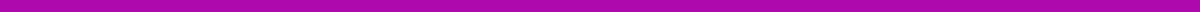 Business Report Example For StudentsTitle PageTitle of the ReportPrepared for: [Instructor's Name, Course Title]Prepared by: [Your Name, Your Student ID]DateExecutive SummaryA brief overview of the report's purpose, findings, conclusions, and recommendations. This section should be concise and no more than one page.Table of ContentsA list of the major sections and subsections of the report with page numbers.IntroductionBackground: Brief background information about the company or situation being analyzed.Purpose: The purpose of the report and the specific issues it aims to address.Scope: The scope of the report, outlining what will and will not be covered.MethodologyAn explanation of the methods used to gather data, including research tools, surveys, interviews, or analytical models.Findings and AnalysisFindings: Present the data or information discovered during your research. Use charts, graphs, and tables to support your points.Analysis: Analyze the findings in the context of the problem or issue being addressed. Discuss patterns, trends, and any anomalies found.ConclusionsSummarize the main insights or findings from the analysis. Clearly state how these findings address the report's purpose.RecommendationsBased on the conclusions, offer practical recommendations for action. Ensure these are specific, feasible, and linked to the findings.ReferencesA list of all sources consulted and cited in the preparation of the report. Follow a consistent citation style (APA, MLA, Chicago, etc.).AppendicesInclude any additional material that supports the report's content, such as raw data, full survey/questionnaire results, or detailed analysis. Each appendix should be referenced in the main body of the report.